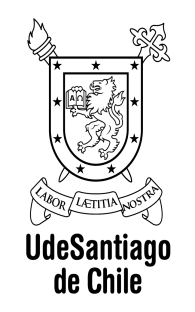 FORMULARIO PARA SOLICITUD DE MATERIALES DE OPERACIÓN    Proyectos de Innovación Docente ANTECEDENTES DEL SOLICITANTE (obligatorio completar todos los campos)DETALLES DE LA SOLICITUD:USO INTERNO (ADMINISTRACIÓN VRA):Título PID:Responsable del proyecto:Dirección de recepción de materiales:Teléfono de contacto:CantidadDescripción del producto( Indicar ID de referencia)Monto máximo que desea destinar a la compra totalTOTALTOTALFecha de Creación en People SoftID People SoftFecha de Aprobación VRACompradorRecepción de Bienes VRA